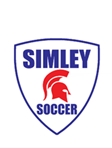 2020 Simley Soccer Booster ConcessionsThe Simley Soccer Boosters is a parent-run volunteer organization dedicated to supporting Simley Soccer.  All parents of Simley soccer players are welcome and encouraged to join the Boosters. Simley Soccer needs parent support from all levels to be successful (C-squad, JV and Varsity).VolunteeringWe have various opportunities for volunteering throughout the year, but the most significant need is in the concession stand during home soccer games.  The concession stand raises funds for Simley Soccer to be used for uniforms, bags, training, soccer balls and other equipment.  2020 may look quite different as we are unsure what we will be able to offer in the concession stand at our home games. As soon as we know our updated schedule and whether we will be allowed to open the concession stand, we will keep everyone posted.If we can have concessions this season, we will send a Sign-Up Genius link so parents can sign up for volunteer shifts in the concession stand. If we have information by the time of our parent meeting on Thursday, August 13, we will have sign-up sheets for concession stand volunteers.  Concession Stand DonationsIn addition to volunteering, the Boosters ask that every family donates $10 to the concession stand. We have reduced the concession stand fee for this year. This donation has been added to the booster fee so no need to pay two fees. We are hopeful we will be able to open the concession stand this season.   